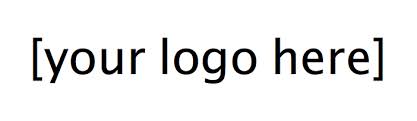 __________________________________Technician Name__________________________________Technician SignatureClient:__________________________________________________Client:__________________________________________________Date:__________________________AC No Load:_________________________________AC With Load:_______________________________AC With Load:_______________________________DC No Load:________________________________DC With Load:_______________________________Resistance:Resistance:Resistance:Resistance:Zone 1_______________Zone 2_______________Zone 3_______________Zone 4_______________Zone 5_______________Zone 6_______________Zone 7_______________Zone 8_______________Zone 9_______________Zone 10______________Zone 11______________Zone 12______________Zone 13______________Zone 14______________Zone 15______________Zone 16______________Standby Current:_____________________________Charging Current:____________________________Aux output voltage: ___________________________Charging Voltage: ___________________________